NetzbetreiberNetzentwicklungsplan 2024VeröffentlichungsdatumInhalt1	Ausgangssituation	21.1	Darstellung des Versorgungsgebietes	21.2	Netzstrukturdaten: Aktuelle Situation und historische Entwicklung	21.3	Entwicklung der im Netzgebiet angeschlossene Erzeugungsanlagen	41.4	Entwicklung bei meldepflichtigen Betriebsmitteln in Kundenanlagen	61.5	Kapazitäten auf Netzebene 4	71.6	Auslastung der Transformatorstationen (Netzebene 6)	91.7	Netzmonitoring, Digitalisierung des Verteilernetzes, Smart Grid-Lösungen sowie Möglichkeiten zur Beeinflussung von Lastflüssen	92	Planungsannahmen	102.1	Beschreibungen der eingesetzten Prognosetools	102.2	Ausblick für Einspeisung	102.3	Ausblick für Lasten	103	Planungsgrundsätze und -methoden	113.1	Planungsgrundsätze und Methoden der quantitativen Bedarfsermittlung	113.2	Umsetzung der Netzausbauplanung und dafür verwendete Werkzeuge	114	Netzausbauprojekte und -programme, Planungsüberlegungen	124.1	Detaillierte Einzeldarstellungen konkreter Projekte auf den Netzebenen 1 bis 4	124.2	Beschreibung von Netzentwicklungsprogrammen auf den Netzebenen 5 bis 7	124.3	Weitere und längerfristige Planungsüberlegungen	125	Flexibilitätsleistungen	135.1	Aktuelle Nutzung von Flexibilitätsleistungen	135.2	Beschreibung geplanter Flexibilitätsbeschaffung	135.3	Umsetzungsstatus „Flexibilitätsmanagement“	136	Würdigung der Stellungnahmen	147	Anhang	15AusgangssituationDarstellung des Versorgungsgebietes Netzstrukturdaten: Aktuelle Situation und historische EntwicklungTabelle 1: Bestand an Freileitungen und Kabeln Tabelle 2: Bestand an Umspannwerken und Transformatorstationen Tabelle 3: Bestand an Bezugszählpunkten (Vorlage für Abschnitt 1.2 d)Entwicklung der im Netzgebiet angeschlossene ErzeugungsanlagenTabelle 4: Bestand an Stromerzeugungsanlagen (Vorlage für Abschnitt 1.3)Entwicklung bei meldepflichtigen Betriebsmitteln in Kundenanlagen Tabelle 5: Anzahl der meldepflichtigen Betriebsmittel im Versorgungsgebiet Kapazitäten auf Netzebene 4 Tabelle 6: Kapazitäten auf Netzebene 4 gem. § 20 ElWOG bzw. Kapazitätsberechnungsmethoden-Verordnung 2022 Auslastung der Transformatorstationen (Netzebene 6)Netzmonitoring, Digitalisierung des Verteilernetzes, Smart Grid-Lösungen sowie Möglichkeiten zur Beeinflussung von LastflüssenPlanungsannahmenBeschreibungen der eingesetzten PrognosetoolsAusblick für Einspeisung Ausblick für LastenPlanungsgrundsätze und -methodenPlanungsgrundsätze und Methoden der quantitativen BedarfsermittlungUmsetzung der Netzausbauplanung und dafür verwendete WerkzeugeNetzausbauprojekte und -programme, PlanungsüberlegungenDetaillierte Einzeldarstellungen konkreter Projekte auf den Netzebenen 1 bis 4Beschreibung von Netzentwicklungsprogrammen auf den Netzebenen 5 bis 7Weitere und längerfristige PlanungsüberlegungenFlexibilitätsleistungen Aktuelle Nutzung von Flexibilitätsleistungen Beschreibung geplanter FlexibilitätsbeschaffungUmsetzungsstatus „Flexibilitätsmanagement“Würdigung der StellungnahmenPunkt-für-Punkt-Replik auf die von Stakeholdern im Rahmen der Konsultation eingebrachten Stellungnahmen; im Konsultationsentwurf des Netzentwicklungsplans entfällt dieser Abschnitt.AnhangOptionaler Abschnitt, beispielsweise für allfällige umfangreiche Datentabellen oder Detailinformationen zu Einzelprojekten oder Programmen.2019202020212022…Freileitungen: Trassenlänge (km)Freileitungen: Trassenlänge (km)Freileitungen: Trassenlänge (km)Freileitungen: Trassenlänge (km)Freileitungen: Trassenlänge (km)Freileitungen: Trassenlänge (km)380 kV220 kV110 kV60 kV45 kVMittelspannung (1)Niederspannung (2)Freileitungen: Systemlänge (km)Freileitungen: Systemlänge (km)Freileitungen: Systemlänge (km)Freileitungen: Systemlänge (km)Freileitungen: Systemlänge (km)Freileitungen: Systemlänge (km)380 kV220 kV110 kV60 kV45 kVMittelspannung (1)Niederspannung (2)Kabel: Trassenlänge (km)Kabel: Trassenlänge (km)Kabel: Trassenlänge (km)Kabel: Trassenlänge (km)Kabel: Trassenlänge (km)Kabel: Trassenlänge (km)380 kV220 kV110 kV60 kV45 kVMittelspannung (1)Niederspannung (2)Kabel: Systemlänge (km)Kabel: Systemlänge (km)Kabel: Systemlänge (km)Kabel: Systemlänge (km)Kabel: Systemlänge (km)Kabel: Systemlänge (km)380 kV220 kV110 kV60 kV45 kVMittelspannung (1)Niederspannung (2)1) Mittelspannung: mehr als 1 kV bis einschließlich 36 kV1) Mittelspannung: mehr als 1 kV bis einschließlich 36 kV1) Mittelspannung: mehr als 1 kV bis einschließlich 36 kV1) Mittelspannung: mehr als 1 kV bis einschließlich 36 kV1) Mittelspannung: mehr als 1 kV bis einschließlich 36 kV1) Mittelspannung: mehr als 1 kV bis einschließlich 36 kV2) Niederspannung: 1 kV und darunter2) Niederspannung: 1 kV und darunter2) Niederspannung: 1 kV und darunter2) Niederspannung: 1 kV und darunter2) Niederspannung: 1 kV und darunter2) Niederspannung: 1 kV und darunter2019202020212022…Höchstspannung zu Hochspannung (1) Höchstspannung zu Hochspannung (1) Höchstspannung zu Hochspannung (1) Höchstspannung zu Hochspannung (1) Höchstspannung zu Hochspannung (1) Höchstspannung zu Hochspannung (1) Anzahl Umspann- bzw. SchaltwerkeAnzahl UmspannerLeistung Umspanner (MVA)Hochspannung zu Hoch-, Mittel- und Niederspannung (1) Hochspannung zu Hoch-, Mittel- und Niederspannung (1) Hochspannung zu Hoch-, Mittel- und Niederspannung (1) Hochspannung zu Hoch-, Mittel- und Niederspannung (1) Hochspannung zu Hoch-, Mittel- und Niederspannung (1) Hochspannung zu Hoch-, Mittel- und Niederspannung (1) Anzahl UmspannstationenAnzahl UmspannerLeistung Umspanner (MVA)Mittelspannung zu Mittel- und Niederspannung (1) Mittelspannung zu Mittel- und Niederspannung (1) Mittelspannung zu Mittel- und Niederspannung (1) Mittelspannung zu Mittel- und Niederspannung (1) Mittelspannung zu Mittel- und Niederspannung (1) Mittelspannung zu Mittel- und Niederspannung (1) Anzahl TransformatorstationenAnzahl UmspannerLeistung Umspanner (MVA)Sonstige (2)Sonstige (2)Sonstige (2)Sonstige (2)Sonstige (2)Sonstige (2)Anzahl TransformatorstationenAnzahl UmspannerLeistung Umspanner (MVA)1) Spannungsniveaus:1) Spannungsniveaus:1) Spannungsniveaus:1) Spannungsniveaus:1) Spannungsniveaus:Höchstspannung: mehr als 150 kV  Höchstspannung: mehr als 150 kV  Höchstspannung: mehr als 150 kV  Höchstspannung: mehr als 150 kV  Höchstspannung: mehr als 150 kV  Hochspannung: mehr als 36 kV bis einschließlich 150 kVHochspannung: mehr als 36 kV bis einschließlich 150 kVHochspannung: mehr als 36 kV bis einschließlich 150 kVHochspannung: mehr als 36 kV bis einschließlich 150 kVHochspannung: mehr als 36 kV bis einschließlich 150 kVMittelspannung: mehr als 1 kV bis einschließlich 36 kVMittelspannung: mehr als 1 kV bis einschließlich 36 kVMittelspannung: mehr als 1 kV bis einschließlich 36 kVMittelspannung: mehr als 1 kV bis einschließlich 36 kVMittelspannung: mehr als 1 kV bis einschließlich 36 kVNiederspannung: 1 kV und darunter
2) Allfällige Umspannwerke/Transformatorstationen, die nicht den obigen Kategorien zuordenbar sind. Die Beschriftung „Sonstige“ ist durch eine kurze Beschreibung zu ersetzen.Niederspannung: 1 kV und darunter
2) Allfällige Umspannwerke/Transformatorstationen, die nicht den obigen Kategorien zuordenbar sind. Die Beschriftung „Sonstige“ ist durch eine kurze Beschreibung zu ersetzen.Niederspannung: 1 kV und darunter
2) Allfällige Umspannwerke/Transformatorstationen, die nicht den obigen Kategorien zuordenbar sind. Die Beschriftung „Sonstige“ ist durch eine kurze Beschreibung zu ersetzen.Niederspannung: 1 kV und darunter
2) Allfällige Umspannwerke/Transformatorstationen, die nicht den obigen Kategorien zuordenbar sind. Die Beschriftung „Sonstige“ ist durch eine kurze Beschreibung zu ersetzen.Niederspannung: 1 kV und darunter
2) Allfällige Umspannwerke/Transformatorstationen, die nicht den obigen Kategorien zuordenbar sind. Die Beschriftung „Sonstige“ ist durch eine kurze Beschreibung zu ersetzen.Größenklasse des jährlichen Strombezugs bzw. Netzebene2019202020212022…Haushalte Haushalte Haushalte Haushalte Haushalte Haushalte Haushalte Anzahl Bezugszählpunkte nach Größenklassenbis 2.500 kWh/aAnzahl Bezugszählpunkte nach Größenklassenvon 2.500 kWh/a bis 15.000 kWh/aAnzahl Bezugszählpunkte nach Größenklassenüber 15.000 kWh/aAnzahl Bezugszählpunkte nach GrößenklassenInsgesamtJährlicher Strombezug nach Größenklassen (MWh)bis 2.500 kWh/aJährlicher Strombezug nach Größenklassen (MWh)von 2.500 kWh/a bis 15.000 kWh/aJährlicher Strombezug nach Größenklassen (MWh)über 15.000 kWh/aJährlicher Strombezug nach Größenklassen (MWh)InsgesamtNicht Haushalte (Industrie, Gewerbe, Sonstige) Nicht Haushalte (Industrie, Gewerbe, Sonstige) Nicht Haushalte (Industrie, Gewerbe, Sonstige) Nicht Haushalte (Industrie, Gewerbe, Sonstige) Nicht Haushalte (Industrie, Gewerbe, Sonstige) Nicht Haushalte (Industrie, Gewerbe, Sonstige) Nicht Haushalte (Industrie, Gewerbe, Sonstige) Anzahl Bezugszählpunkte nach Größenklassenbis 20 MWh/aAnzahl Bezugszählpunkte nach Größenklassenvon 20 MWh/a 
bis 150.000 MWh/aAnzahl Bezugszählpunkte nach Größenklassenüber 150.000 MWh/aAnzahl Bezugszählpunkte nach GrößenklassenInsgesamtAnzahl Bezugszählpunkte nach NetzebenenNE 7Anzahl Bezugszählpunkte nach NetzebenenNE 6Anzahl Bezugszählpunkte nach NetzebenenNE 5Anzahl Bezugszählpunkte nach NetzebenenNE 4Anzahl Bezugszählpunkte nach NetzebenenNE 1 bis 3Jährlicher Strombezug nach Größenklassen (MWh)bis 20 MWh/aJährlicher Strombezug nach Größenklassen (MWh)von 20 MWh/a bis 150.000 MWh/aJährlicher Strombezug nach Größenklassen (MWh)über 150.000 MWh/aJährlicher Strombezug nach Größenklassen (MWh)InsgesamtGrößenklasse bzw. Netzebene2019202020212022…WasserkraftWasserkraftWasserkraftWasserkraftWasserkraftWasserkraftWasserkraftEngpassleistung nach Größenklassen der Engpassleistung (MW)< 250 kWEngpassleistung nach Größenklassen der Engpassleistung (MW)≥ 250 kW und < 35 MWEngpassleistung nach Größenklassen der Engpassleistung (MW)≥ 35 MW und < 50 MWEngpassleistung nach Größenklassen der Engpassleistung (MW)≥ 50 MWEngpassleistung nach Größenklassen der Engpassleistung (MW)InsgesamtAnzahl nach Größenklassen der Engpassleistung< 250 kWAnzahl nach Größenklassen der Engpassleistung≥ 250 kW und < 35 MWAnzahl nach Größenklassen der Engpassleistung≥ 35 MW und < 50 MWAnzahl nach Größenklassen der Engpassleistung≥ 50 MWAnzahl nach Größenklassen der EngpassleistungInsgesamtEngpassleistung nach Netzebenen (MW)NE 7Engpassleistung nach Netzebenen (MW)NE 6Engpassleistung nach Netzebenen (MW)NE 5Engpassleistung nach Netzebenen (MW)NE 4Engpassleistung nach Netzebenen (MW)NE 1 bis 3WindkraftWindkraftWindkraftWindkraftWindkraftWindkraftWindkraftEngpassleistung nach Größenklassen der Engpassleistung (MW)< 250 kWEngpassleistung nach Größenklassen der Engpassleistung (MW)≥ 250 kW und < 35 MWEngpassleistung nach Größenklassen der Engpassleistung (MW)≥ 35 MW und < 50 MWEngpassleistung nach Größenklassen der Engpassleistung (MW)≥ 50 MWEngpassleistung nach Größenklassen der Engpassleistung (MW)InsgesamtAnzahl nach Größenklassen der Engpassleistung< 250 kWAnzahl nach Größenklassen der Engpassleistung≥ 250 kW und < 35 MWAnzahl nach Größenklassen der Engpassleistung≥ 35 MW und < 50 MWAnzahl nach Größenklassen der Engpassleistung≥ 50 MWAnzahl nach Größenklassen der EngpassleistungInsgesamtEngpassleistung nach Netzebenen (MW)NE 7Engpassleistung nach Netzebenen (MW)NE 6Engpassleistung nach Netzebenen (MW)NE 5Engpassleistung nach Netzebenen (MW)NE 4Engpassleistung nach Netzebenen (MW)NE 1 bis 3PhotovoltaikPhotovoltaikPhotovoltaikPhotovoltaikPhotovoltaikPhotovoltaikPhotovoltaikEngpassleistung nach Größenklassen der Engpassleistung (MW)≤ 20 kWEngpassleistung nach Größenklassen der Engpassleistung (MW)> 20 kW und < 250 kWEngpassleistung nach Größenklassen der Engpassleistung (MW)≥ 250 kW und < 35 MWEngpassleistung nach Größenklassen der Engpassleistung (MW)≥ 35 MW und < 50 MWEngpassleistung nach Größenklassen der Engpassleistung (MW)≥ 50 MWEngpassleistung nach Größenklassen der Engpassleistung (MW)InsgesamtAnzahl nach Größenklassen der Engpassleistung≤ 20 kWAnzahl nach Größenklassen der Engpassleistung> 20 kW und < 250 kWAnzahl nach Größenklassen der Engpassleistung≥ 250 kW und < 35 MWAnzahl nach Größenklassen der Engpassleistung≥ 35 MW und < 50 MWAnzahl nach Größenklassen der Engpassleistung≥ 50 MWAnzahl nach Größenklassen der EngpassleistungInsgesamtEngpassleistung nach Netzebenen (MW)NE 7Engpassleistung nach Netzebenen (MW)NE 6Engpassleistung nach Netzebenen (MW)NE 5Engpassleistung nach Netzebenen (MW)NE 4Engpassleistung nach Netzebenen (MW)NE 1 bis 3Sonstige Erneuerbare und biogene Brennstoffe (fest, flüssig, Biogas, Deponie- und Klärgas, sonstige Biogene) (1)Sonstige Erneuerbare und biogene Brennstoffe (fest, flüssig, Biogas, Deponie- und Klärgas, sonstige Biogene) (1)Sonstige Erneuerbare und biogene Brennstoffe (fest, flüssig, Biogas, Deponie- und Klärgas, sonstige Biogene) (1)Sonstige Erneuerbare und biogene Brennstoffe (fest, flüssig, Biogas, Deponie- und Klärgas, sonstige Biogene) (1)Sonstige Erneuerbare und biogene Brennstoffe (fest, flüssig, Biogas, Deponie- und Klärgas, sonstige Biogene) (1)Sonstige Erneuerbare und biogene Brennstoffe (fest, flüssig, Biogas, Deponie- und Klärgas, sonstige Biogene) (1)Sonstige Erneuerbare und biogene Brennstoffe (fest, flüssig, Biogas, Deponie- und Klärgas, sonstige Biogene) (1)Engpassleistung nach Größenklassen der Engpassleistung (MW)≤ 20 kWEngpassleistung nach Größenklassen der Engpassleistung (MW)> 20 kW und < 250 kWEngpassleistung nach Größenklassen der Engpassleistung (MW)≥ 250 kW und < 35 MWEngpassleistung nach Größenklassen der Engpassleistung (MW)≥ 35 MW und < 50 MWEngpassleistung nach Größenklassen der Engpassleistung (MW)≥ 50 MWEngpassleistung nach Größenklassen der Engpassleistung (MW)InsgesamtAnzahl nach Größenklassen der Engpassleistung≤ 20 kWAnzahl nach Größenklassen der Engpassleistung> 20 kW und < 250 kWAnzahl nach Größenklassen der Engpassleistung≥ 250 kW und < 35 MWAnzahl nach Größenklassen der Engpassleistung≥ 35 MW und < 50 MWAnzahl nach Größenklassen der Engpassleistung≥ 50 MWAnzahl nach Größenklassen der EngpassleistungInsgesamtEngpassleistung nach Netzebenen (MW)NE 7Engpassleistung nach Netzebenen (MW)NE 6Engpassleistung nach Netzebenen (MW)NE 5Engpassleistung nach Netzebenen (MW)NE 4Engpassleistung nach Netzebenen (MW)NE 1 bis 3GeothermieGeothermieGeothermieGeothermieGeothermieGeothermieGeothermieEngpassleistung nach Größenklassen der Engpassleistung (MW)≤ 20 kWEngpassleistung nach Größenklassen der Engpassleistung (MW)> 20 kW und < 250 kWEngpassleistung nach Größenklassen der Engpassleistung (MW)≥ 250 kWEngpassleistung nach Größenklassen der Engpassleistung (MW)InsgesamtAnzahl nach Größenklassen der Engpassleistung≤ 20 kWAnzahl nach Größenklassen der Engpassleistung> 20 kW und < 250 kWAnzahl nach Größenklassen der Engpassleistung≥ 250 kWAnzahl nach Größenklassen der EngpassleistungInsgesamtEngpassleistung nach Netzebenen (MW)NE 7Engpassleistung nach Netzebenen (MW)NE 6Engpassleistung nach Netzebenen (MW)NE 5Engpassleistung nach Netzebenen (MW)NE 4Engpassleistung nach Netzebenen (MW)NE 1 bis 3Fossile Brennstoffe, Derivate, sonstige nicht-biogene Brennstoffe, Mischfeuerung (2)Fossile Brennstoffe, Derivate, sonstige nicht-biogene Brennstoffe, Mischfeuerung (2)Fossile Brennstoffe, Derivate, sonstige nicht-biogene Brennstoffe, Mischfeuerung (2)Fossile Brennstoffe, Derivate, sonstige nicht-biogene Brennstoffe, Mischfeuerung (2)Fossile Brennstoffe, Derivate, sonstige nicht-biogene Brennstoffe, Mischfeuerung (2)Fossile Brennstoffe, Derivate, sonstige nicht-biogene Brennstoffe, Mischfeuerung (2)Fossile Brennstoffe, Derivate, sonstige nicht-biogene Brennstoffe, Mischfeuerung (2)Engpassleistung nach Größenklassen der Engpassleistung (MW)≤ 20 kWEngpassleistung nach Größenklassen der Engpassleistung (MW)> 20 kW und < 250 kWEngpassleistung nach Größenklassen der Engpassleistung (MW)≥ 250 kW und < 35 MWEngpassleistung nach Größenklassen der Engpassleistung (MW)≥ 35 MW und < 50 MWEngpassleistung nach Größenklassen der Engpassleistung (MW)≥ 50 MWEngpassleistung nach Größenklassen der Engpassleistung (MW)InsgesamtAnzahl nach Größenklassen der Engpassleistung≤ 20 kWAnzahl nach Größenklassen der Engpassleistung> 20 kW und < 250 kWAnzahl nach Größenklassen der Engpassleistung≥ 250 kW und < 35 MWAnzahl nach Größenklassen der Engpassleistung≥ 35 MW und < 50 MWAnzahl nach Größenklassen der Engpassleistung≥ 50 MWAnzahl nach Größenklassen der EngpassleistungInsgesamtEngpassleistung nach Netzebenen (MW)NE 7Engpassleistung nach Netzebenen (MW)NE 6Engpassleistung nach Netzebenen (MW)NE 5Engpassleistung nach Netzebenen (MW)NE 4Engpassleistung nach Netzebenen (MW)NE 1 bis 31) Nur biogene Brennstoffe im Sinne der österreichischen Richtlinien.1) Nur biogene Brennstoffe im Sinne der österreichischen Richtlinien.1) Nur biogene Brennstoffe im Sinne der österreichischen Richtlinien.1) Nur biogene Brennstoffe im Sinne der österreichischen Richtlinien.1) Nur biogene Brennstoffe im Sinne der österreichischen Richtlinien.1) Nur biogene Brennstoffe im Sinne der österreichischen Richtlinien.1) Nur biogene Brennstoffe im Sinne der österreichischen Richtlinien.2) Als Derivate werden energetisch genutzte Erdöl- bzw. Kohleprodukte bezeichnet.2) Als Derivate werden energetisch genutzte Erdöl- bzw. Kohleprodukte bezeichnet.2) Als Derivate werden energetisch genutzte Erdöl- bzw. Kohleprodukte bezeichnet.2) Als Derivate werden energetisch genutzte Erdöl- bzw. Kohleprodukte bezeichnet.2) Als Derivate werden energetisch genutzte Erdöl- bzw. Kohleprodukte bezeichnet.2) Als Derivate werden energetisch genutzte Erdöl- bzw. Kohleprodukte bezeichnet.2) Als Derivate werden energetisch genutzte Erdöl- bzw. Kohleprodukte bezeichnet.Anzahl nach Größenklassen2019202020212022…Ladeeinrichtungen für Elektrofahrzeuge (1)Ladeeinrichtungen für Elektrofahrzeuge (1)Ladeeinrichtungen für Elektrofahrzeuge (1)Ladeeinrichtungen für Elektrofahrzeuge (1)Ladeeinrichtungen für Elektrofahrzeuge (1)Ladeeinrichtungen für Elektrofahrzeuge (1)< 10 kW≥ 10 kW und < 22 kW≥ 22 kW und ≤ 42 kW> 42 kWAnlagen unbekannte GrößenklasseInsgesamtElektrische Energiespeicher (2)Elektrische Energiespeicher (2)Elektrische Energiespeicher (2)Elektrische Energiespeicher (2)Elektrische Energiespeicher (2)Elektrische Energiespeicher (2)< 10 kWh≥ 10 kWh und ≤ 50 kWh> 50 kWh und ≤ 500 kWh> 500 kWhAnlagen unbekannte GrößenklasseInsgesamtHeizanlagen (inkl. Wärmepumpen) (3)Heizanlagen (inkl. Wärmepumpen) (3)Heizanlagen (inkl. Wärmepumpen) (3)Heizanlagen (inkl. Wärmepumpen) (3)Heizanlagen (inkl. Wärmepumpen) (3)Heizanlagen (inkl. Wärmepumpen) (3)< 10 kW≥ 10 kW und ≤ 100 kW> 100 kWAnlagen unbekannte GrößenklasseInsgesamtKlimageräte/Kälteanlagen (3)Klimageräte/Kälteanlagen (3)Klimageräte/Kälteanlagen (3)Klimageräte/Kälteanlagen (3)Klimageräte/Kälteanlagen (3)Klimageräte/Kälteanlagen (3)< 10 kW≥ 10 kW und ≤ 100 kW> 100 kWAnlagen unbekannte GrößenklasseInsgesamt1) Ladeeinrichtungen für Elektrofahrzeuge mit einer Bemessungsleistung über 3,68 kVA sind dem relevanten Netzbetreiber gemäß TOR Verteilernetzanschluss zu melden1) Ladeeinrichtungen für Elektrofahrzeuge mit einer Bemessungsleistung über 3,68 kVA sind dem relevanten Netzbetreiber gemäß TOR Verteilernetzanschluss zu melden1) Ladeeinrichtungen für Elektrofahrzeuge mit einer Bemessungsleistung über 3,68 kVA sind dem relevanten Netzbetreiber gemäß TOR Verteilernetzanschluss zu melden1) Ladeeinrichtungen für Elektrofahrzeuge mit einer Bemessungsleistung über 3,68 kVA sind dem relevanten Netzbetreiber gemäß TOR Verteilernetzanschluss zu melden1) Ladeeinrichtungen für Elektrofahrzeuge mit einer Bemessungsleistung über 3,68 kVA sind dem relevanten Netzbetreiber gemäß TOR Verteilernetzanschluss zu melden2) Elektrische Energiespeicher im Netzparallelbetrieb sind dem relevanten Netzbetreiber gemäß TOR Verteilernetzanschluss zu melden.2) Elektrische Energiespeicher im Netzparallelbetrieb sind dem relevanten Netzbetreiber gemäß TOR Verteilernetzanschluss zu melden.2) Elektrische Energiespeicher im Netzparallelbetrieb sind dem relevanten Netzbetreiber gemäß TOR Verteilernetzanschluss zu melden.2) Elektrische Energiespeicher im Netzparallelbetrieb sind dem relevanten Netzbetreiber gemäß TOR Verteilernetzanschluss zu melden.2) Elektrische Energiespeicher im Netzparallelbetrieb sind dem relevanten Netzbetreiber gemäß TOR Verteilernetzanschluss zu melden.2) Elektrische Energiespeicher im Netzparallelbetrieb sind dem relevanten Netzbetreiber gemäß TOR Verteilernetzanschluss zu melden.3) Geräte zur Beheizung (inkl. Wärmepumpen) und Klimatisierung mit einer Bemessungsleistung über 3,68 kVA sind gemäß TOR Verteilernetzanschluss dem relevanten Netzbetreiber zu melden3) Geräte zur Beheizung (inkl. Wärmepumpen) und Klimatisierung mit einer Bemessungsleistung über 3,68 kVA sind gemäß TOR Verteilernetzanschluss dem relevanten Netzbetreiber zu melden3) Geräte zur Beheizung (inkl. Wärmepumpen) und Klimatisierung mit einer Bemessungsleistung über 3,68 kVA sind gemäß TOR Verteilernetzanschluss dem relevanten Netzbetreiber zu melden3) Geräte zur Beheizung (inkl. Wärmepumpen) und Klimatisierung mit einer Bemessungsleistung über 3,68 kVA sind gemäß TOR Verteilernetzanschluss dem relevanten Netzbetreiber zu melden3) Geräte zur Beheizung (inkl. Wärmepumpen) und Klimatisierung mit einer Bemessungsleistung über 3,68 kVA sind gemäß TOR Verteilernetzanschluss dem relevanten Netzbetreiber zu melden3) Geräte zur Beheizung (inkl. Wärmepumpen) und Klimatisierung mit einer Bemessungsleistung über 3,68 kVA sind gemäß TOR Verteilernetzanschluss dem relevanten Netzbetreiber zu meldenZulässige Kapazität (MVA)Zulässige Kapazität (MVA)Zulässige Kapazität (MVA)Zulässige Kapazität (MVA)Zulässige Kapazität (MVA)Q4/2022Q1/2023Q2/2023Q3/2023…UW-Bezeichnung1_1UW-Bezeichnung1_2UW-Bezeichnung1_3UW-Bezeichnung1_4Summe Gebiet 1UW-Bezeichnung2_1UW-Bezeichnung2_2UW-Bezeichnung2_3UW-Bezeichnung2_4Summe Gebiet 2…Summe NetzbetreiberGenutzte Kapazität (MVA)Genutzte Kapazität (MVA)Genutzte Kapazität (MVA)Genutzte Kapazität (MVA)Genutzte Kapazität (MVA)Q4/2022Q1/2023Q2/2023Q3/2023…UW-Bezeichnung1_1UW-Bezeichnung1_2UW-Bezeichnung1_3UW-Bezeichnung1_4Summe Gebiet 1UW-Bezeichnung2_1UW-Bezeichnung2_2UW-Bezeichnung2_3UW-Bezeichnung2_4Summe Gebiet 2…Summe NetzbetreiberGebuchte Kapazität (MVA)Gebuchte Kapazität (MVA)Gebuchte Kapazität (MVA)Gebuchte Kapazität (MVA)Gebuchte Kapazität (MVA)Q4/2022Q1/2023Q2/2023Q3/2023…UW-Bezeichnung1_1UW-Bezeichnung1_2UW-Bezeichnung1_3UW-Bezeichnung1_4Summe Gebiet 1UW-Bezeichnung2_1UW-Bezeichnung2_2UW-Bezeichnung2_3UW-Bezeichnung2_4Summe Gebiet 2…Summe NetzbetreiberVerfügbare Kapazität (MVA)Verfügbare Kapazität (MVA)Verfügbare Kapazität (MVA)Verfügbare Kapazität (MVA)Verfügbare Kapazität (MVA)Q4/2022Q1/2023Q2/2023Q3/2023…UW-Bezeichnung1_1UW-Bezeichnung1_2UW-Bezeichnung1_3UW-Bezeichnung1_4Summe Gebiet 1UW-Bezeichnung2_1UW-Bezeichnung2_2UW-Bezeichnung2_3UW-Bezeichnung2_4Summe Gebiet 2…Summe NetzbetreiberProjektbezeichnung: Projektbezeichnung: Projektbezeichnung: Projektbezeichnung: Projektnummer: Netzebene(n): Projektstatus: Projektstatus: Spannungsgsebene(n): Art: Art: Geplante Inbetriebnahme: Projektbeschreibung: 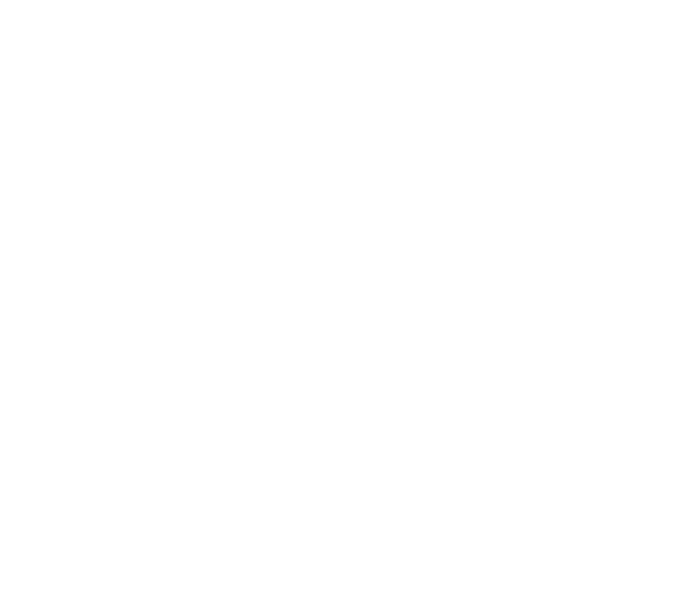 Projektbeschreibung: Projektbeschreibung: Projektbeschreibung: Auswirkungen auf die NetzanschlusskapazitätenAuswirkungen auf die NetzanschlusskapazitätenAuswirkungen auf die NetzanschlusskapazitätenAuswirkungen auf die NetzanschlusskapazitätenAuswirkungen auf vor-/nachgelagerte bzw. benachbarte NetzeAuswirkungen auf vor-/nachgelagerte bzw. benachbarte NetzeAuswirkungen auf vor-/nachgelagerte bzw. benachbarte NetzeAuswirkungen auf vor-/nachgelagerte bzw. benachbarte NetzeFlexibilitätsbeschaffung (alternativ oder ergänzend zum gegenständlichen Projekt)Flexibilitätsbeschaffung (alternativ oder ergänzend zum gegenständlichen Projekt)Flexibilitätsbeschaffung (alternativ oder ergänzend zum gegenständlichen Projekt)Flexibilitätsbeschaffung (alternativ oder ergänzend zum gegenständlichen Projekt)